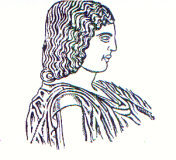 ΓΕΩΠΟΝΙΚΟ  ΠΑΝΕΠΙΣΤΗΜΙΟ  ΑΘΗΝΩΝ   ΤΜΗΜΑ ΕΠΙΣΤΗΜΗΣ ΦΥΤΙΚΗΣ ΠΑΡΑΓΩΓΗΣΕΡΓΑΣΤΗΡΙΟ ΑΝΘΟΚΟΜΙΑΣ ΚΑΙ ΑΡΧΙΤΕΚΤΟΝΙΚΗΣ ΤΟΠΙΟΥΔΙΕΥΘΥΝΤΡΙΑ:  ΚΑΘΗΓΗΤΡΙΑ ΜΑΡΙΑ ΠΑΠΑΦΩΤΙΟΥΙερά οδός 75, Αθήνα 118 55 - Τηλ. 210 5294552 - Fax 210 5294553 -  Email: mpapaf@aua.grAθήνα, 27.01.2020AνακοίνωσηΟι εξετάσεις για το Εργαστήριο του Μαθήματος ΕΙΔΙΚΗ ΑΝΘΟΚΟΜΙΑ: ΚΑΛΛΙΕΡΓΕΙΕΣ ΑΙΧΜΗΣ – ΝΕΕΣ -  ΤΕΧΝΟΛΟΓΙΕΣ - ΙΣΤΟΚΑΛΛΙΕΡΓΕΙΑ (κωδ. 201) (ΑΝΘΟΚΟΜΙΑ ΙΙ, κωδ. 985), 9ου εξ ΕΦΠ, θα πραγματοποιηθούν την Παρασκευή 31.1.2020, ως εξής: Γραπτά, στο οικείο εργαστήριο, στις 10.00, στην εξής ύλη:ΥδροπονίαΦυτά εσωτ χώρουΑνθοδετικήΘεωρία ριζοβολίας μοσχευμάτων (από τις σημειώσεις εργαστηρίου Καλ. Φυτών 8ου εξ ΕΦΠ)Ακολούθως θα γίνει η εξέταση της υπόλοιπης ύλης του εργαστηρίου (ιστοκαλλιέργεια, bonsai, φυτορυθμιστικές ουσίες) προφορικά καθώς και η εξέταση της θεωρίας του μαθήματος (προφορικά).